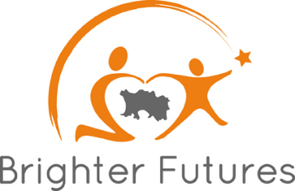 Tax CertificateLump sum payment to a charity established in JerseyIOfHave made a single payment to:The net sum of:£onand that all the conditions below have been satisfied.Complete the boxes below if the form has been signed on behalf of a company.This form needs to be sent to the charity’s administrator when the donation is made.Conditions:The donor:is resident in Jersey for tax purposes on the date the payment is madehas paid, or will pay, income tax at leastequivalent to the tax in respect of the gift (the details of the donation should be included on the tax return)The payment:is made in money and is not subject to a condition that any part of it can be repaidis not due under a deed of covenantis not part of an arrangement to benefit the donor, the donor’s family or an individual or company connected to the donoris not linked to the acquisition of property by the charity except by way of a giftis at least £50 and when added to other lump sum donations by the donor or personsconnected with the donor, does not total more than £500,000 in any one calendar year.R10(LSD)